ВНИМАНИЕ АКЦИЯ!!!В Четверг женский день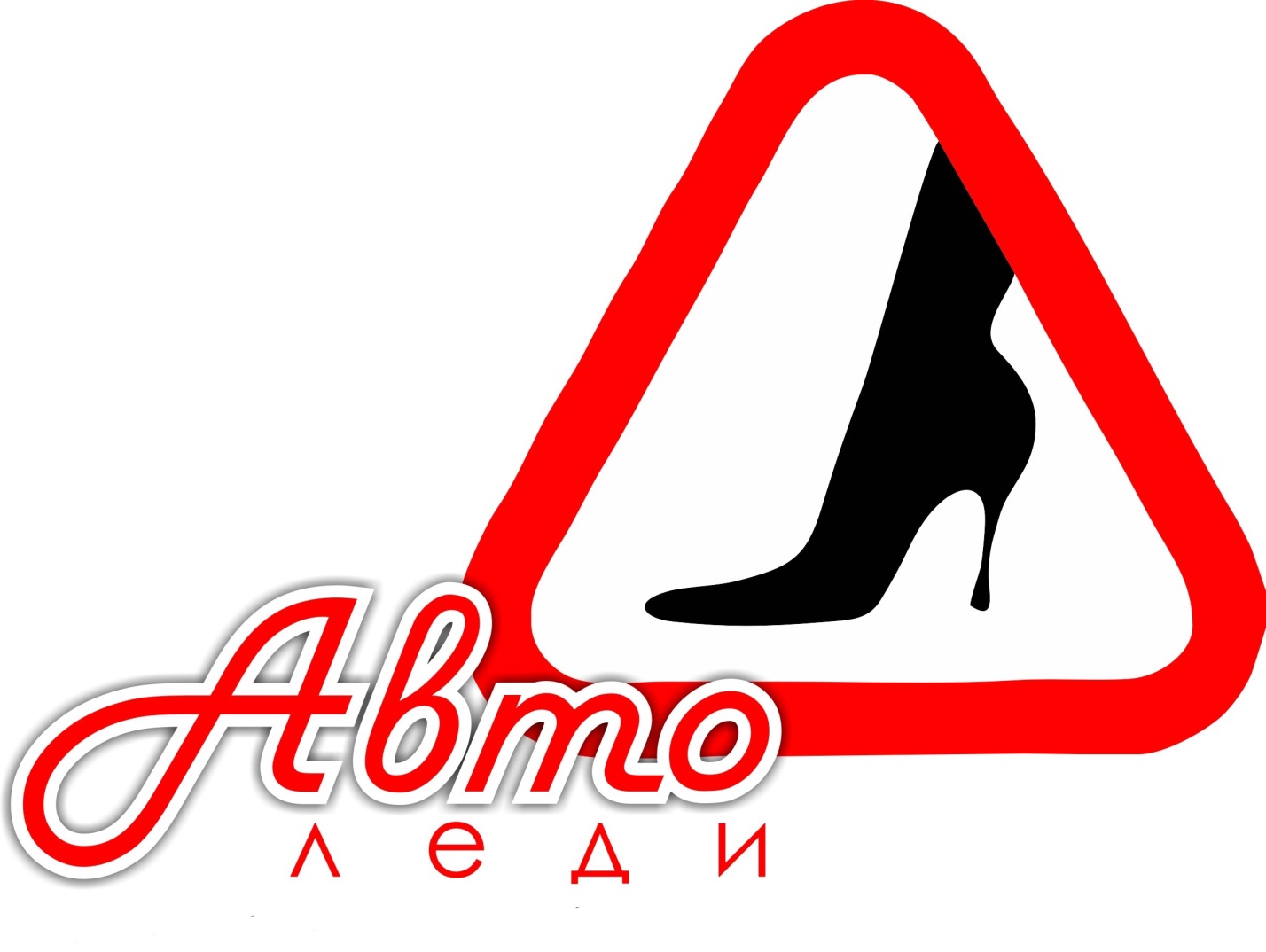 Скидка на мойку 15 %